24.08.2020 № 1518О внесении изменений в постановление администрации города Чебоксары от 06.02.2012 № 21 В соответствии с Федеральным законом от 06.10.2003 № 131-ФЗ «Об общих принципах организации местного самоуправления в Российской Федерации», Федеральным законом от 29.12.2012 № 273-ФЗ «Об образовании в Российской Федерации», в целях осуществления учета и приема детей, подлежащих обязательному обучению в муниципальных бюджетных и автономных общеобразовательных организациях города Чебоксары, реализующих образовательные программы начального общего, основного общего и среднего общего образования, администрация города Чебоксары п о с т а н о в л я е т:1. Внести в приложение к постановлению администрации города Чебоксары от 06.02.2012 № 21 «О закреплении муниципальных общеобразовательных организаций города Чебоксары за конкретными территориями города Чебоксары» следующие изменения:1.1. В строке № 26 в графе «Микрорайоны школ» исключить слова «Токарева, д. 18, ул. Прокопьева, с д. 1 по д. 4, д. 10, ул. Новогородская с д. 19 по д. 22/3, Чебоксарский пр. с д. 9 по д. 15».1.2. В строке № 33 в графе «Микрорайоны школ» исключить слова «микрорайон «Новый город», кроме ул. Токарева, д. 18, ул. Прокопьева, с д. 1 по д. 4, д. 10; ул. Новогородская с д. 19 по д. 22/3; Чебоксарский пр. с д. 9 по д. 15».1.3. Дополнить строкой № 59 следующего содержания:1.4. Строки №№ 59, 60, 61 считать строками №№ 60, 61, 62 соответственно.2. Управлению информации, общественных связей и молодежной политики администрации города Чебоксары опубликовать настоящее постановление в средствах массовой информации.3. Настоящее постановление вступает в силу со дня его официального опубликования.4. Контроль за исполнением настоящего постановления возложить на заместителя главы администрации города Чебоксары по социальным вопросам.И.о. главы администрации города Чебоксары							  А.Ю. МаклыгинЧăваш РеспубликиШупашкар хулаадминистрацийěЙЫШĂНУ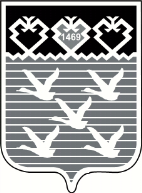 Чувашская РеспубликаАдминистрациягорода ЧебоксарыПОСТАНОВЛЕНИЕ59.Муниципальное автономное общеобразовательное учреждение «Средняя общеобразовательная школа № 65» города Чебоксары Чувашской РеспубликиМикрорайон «Новый город»